BAB IVHASIL PENELITIAN DAN PEMBAHASANPenelitian  ini telah dilaksanakan pada siswa autis kelas dasar III di SLB Negeri 1 Makassar dengan jumlah siswa satu orang yang dilakukan selama satu bulan. Pengukuran terhadap kemampuan berhitung pada siswa autis kelas dasar III SLB Negeri 1 Makassar melalui media audio visual.Profil Subjek Profil siswa yang akan diteliti yaitu:Nama Inisial		:  QdTempat/tanggal lahir	: Makassar, 14 September 2001Jenis kelamin		: Laki-lakiAlamat			: Jl. Dg tata Lama no.16Agama			: IslamData kemampuan awal 	: Subjek Qd mengalami kesulitan dalam berhitung, kemampuan Qd hanya bisa menulis angka 1 sampai 10 tapi susah dalam mengurutkan angka 1 sampai 10, kadang angka 4 dan 9 selalu lupa dan langsung melompati angka tersebut. Qd mampu dalam menirukan menyamakan bentuk angka dan huruf melalui media audio visual/video angka yang bergerak dan mampu menempel kertas dengan warna yang sama, mampu mengambil angka, huruf, gambar buah dan alat transportasi sesuai perintah. Tetapi apabila guru meminta untuk mengurutkan angka 1 sampai 10 siswa meminta guru untuk di contohkan terlebih dahulu. Bila guru tidak mau mencontohkan ia hanya mengurutkan secara tapi tidak beraturan. Usia Qd yang beranjak 16 dan masih duduk di bangku kelas dasar III dikarenakan sebelum sekolah di SLB Negeri 1 Makassar, Qd di sekolahkan disalah satu sekolah reguler yang ada di Makassar.  Hasil PenelitianPenelitian ini dilakukan dengan menggunakan rancangan eksperimen subjek tunggal atau Single Subject Research (SSR). Desain penelitian yang digunakan adalah A – B – A. Data yang telah terkumpul, dianalisis melalui statistik deskriptif, dan ditampilkan dalam grafik. Data yang dianalisis dalam penelitian ini adalah data kemampuan berhitung di SLB Negeri 1 Makassar  pada baseline 1 (A1), pada saat intervensi (B) dan pada baseline 2 (A2).Sesuai dengan target behavior pada penelitian ini, yaitu penggunaan media audio visual dalam meningkatkan kemampuan berhitung. Subjek penelitian adalah siswa autis di SLB Negeri 1 Makassar yang berjumlah satu orang dengan insial QD.Langkah–langkah untuk menganalisis data adalah sebagai berikut:Menghitung skor dan nilai hasil pengukuran pada fase baselineMenghitung skor dan nilai hasil pengukuran pada fase intervensiMembuat tabel data hasil penelitian fase baseline dan intervensiMembuat analisis data dalam kondisi dan analisis data antar kondisi untuk mengetahui efek atau pengaruh intervensi terhadap perilaku sasaran yang ingin diubah.Pengumpulan data pada saat baseline 1 (A1) dilaksanakan selama empat sesi, fase intervensi (B) dilaksanakan selama delapan sesi dan baseline  2 (A2) dilaksanakan selama empat sesi.Tabel 4.1 Data Skor BerhitungBerdasarkan tabel 4.1  maka diperoleh data skor mengenai kemampuan berhitung siswa autis kelas dasar III di  SLB Negeri 1 Makassar. Selanjutnya skor yang diperoleh dikonversi kenilai dengan menggunakan rumus yang telah ditetapkan pada BAB III. Untuk lebih jelasnya dapat diperhatikan pada tabel 4.2 dibawah ini.Tabel 4.2 Data Hasil baseline 1 (A1),Intervensi (B), baseline 2 (A2)  Nilai Kemampuan BerhitungBerdasarkan tabel 4.2 maka skor yang telah dikonfersikan kedalam nilai mengenai kemampuan berhitung siswa autis kelas dasar III di SLB Negeri 1 Makassar. Selanjutnya nilai yang diperoleh dikonversi kedalam bentuk grafik. Untuk lebih jelasnya dapat diperhatikan pada grafik 4.1 dibawah ini.Grafik 4.1 Kemampuan Berhitung Baseline 1 (A1), Intervensi (B) dan Baseline 2 (A2)Pada baseline 1 (A1) yaitu sebelum treatmen penggunaan media audio visual dari sesi pertama QD mendapatkan nilai 25 kemudian pada sesi kedua, ketiga sampai keempat tidak mengalami perubahan dan masih mendapatkan nilai 25. Pada kondisi intervensi (B)  yaitu saat penggunaan media audio visual kecenderungan arahnya menaik ini terlihat pada sesi kelima mendapatkan nilai 30 dan pada sesi ketujuh tetap mendapatkan nilai 35. Sedangkan pada sesi kedelapan sampai sesi keduabelas kembali meningkat hingga nilai 75, karena menggunakan media audio visual . Pada kondisi baseline 2 (A2) yaitu setelah penggunaan media audio visual pada sesi ketigabelas presentase nilai QD meningkat pada nilai 80 sampai ke sesi keenam belas dengan nilai 95, adapun nilai Qd meningkat dikarenakan siswa sudah mampu tanpa menggunakan media dengan dibuktikan Cuma menyebutkan angka dan Qd langsung tahu apa jawabannya. Menurunnya nilai QD pada sesi ketujuh dan keempatbelas belas dikarenakan pada saat itu kesehatan QD kurang  baik.Analisis DataAnalisis dalam kondisiAnalisis dalam kondisi adalah menganalisis perubahan data dalam satu kondisi. Karena dalam penelitian ini menggunakan desain A-B-A, maka analisi ini pun terdiri dari tiga kondisi. Analisis  komponen  dalam  masing-masing  kondisi  terdiri  dari : a. panjang   kondisi,   b.  estimasi  kecenderungan  arah, c. kecenderungan stabilitas, d. jejak data, e. level stabilitas dan rentang, dan f. perubahan level.Panjang Kondisi (Condition Length)Panjang kondisi (condition length), yaitu banyaknya data dalam kondisi (banyaknya sesi yang dilakukan pada kondisi). Dengan demikian pada tabel dapat dimasukkan seperti di bawah ini:Tabel 4.3 Panjang Kondisi Kemampuan BerhitungPanjang kondisi yang terdapat dalam tabel 4.3 menunjukkan bahwa banyaknya sesi pada fase baseline 1 (A1) sebanyak 4 sesi. Sedangkan pada fase intervensi (B) sebanyak 8 sesi dan fase baseline 2 (A2) sebanyak 4 sesi.Estimasi Kecenderungan Arah (Estimate of Trend Direction)Estimasi kecenderungan arah ialah gambaran perilaku subjek terhadap perubahan setiap data path (jejak) dari sesi ke sesi (waktu ke waktu). Dalam mengestimasi kecenderungan arah, peneliti menggunakan media audio visual. Langkah – langkah perhitungannya adalah sebagai berikut :Membagi data menjadi dua bagianMembagi data bagian kanan dan kiri menjadi duaMenentukkan posisi median (data paling tengah) dari masing – masing belahanMenarik garis sejajar dengan absis (garis X) yang menghubungkan titik temu antara median data bagian kanan dan kiriUntuk melihat kecenderungan arah garis apakah  naik, turun atau datar  pada kondisi baseline 1 (A1), intervensi (B), dan baseline 2 (A2) dapat dilihat dalam tampilan grafik berikut ini:Grafik 4.2 Kecenderungan Arah Kemampuan Berhitung Pada Kondisi Baseline 1 (A1), Intervensi (B), Baseline 2 (A2)Pada baseline 1 (A1) yaitu sebelum penggunaan media audio visual dari sesi pertama QD mendapatkan nilai 25, kemudian pada sesi kedua, ketiga sampai keempat tidak mengalami perubahan dan masih mendapatkan nilai 25. Dengan menarik garis lurus pada grafik di baseline 1 (A1) maka diketahui bahwa kecenderungan arah pada baseline 1 (A1) cenderung arahnya tidak mengalami  perubahan (=). Pada kondisi intervensi (B) yaitu saat penggunaan media audio visual kecenderungan arahnya menaik ini terlihat pada sesi kelima pada nilai 30 dan pada sesi ketujuh tetap mendapatkan nilai 35. Sedangkan pada sesi kedelapan sampai sesi keduabelas kembali menaik hingga nilai 75. Kecenderungan arah QD dapat dikatakan membaik (+).Pada kondisi baseline 2 (A2) yaitu setelah penggunaan media audio visual pada sesi ketigabelas sampai keenambelas presentase nilai QD meningkat pada nilai 95. Hal ini menunjukkan pada fase baseline 2 (A2) kecenderung arahnya membaik (+). Estimasi kecenderungan arah di atas dimasukkan dalam tabel sebagai berikut:Tabel 4.4 Kecenderungan Arah Kemampuan Berhitung Pada Kondisi Baseline 1 (A1), Intervensi (B), Baseline 2 (A2)Kecenderungan arah yang terdapat dalam tabel 4.4 menunjukkan bahwa kemampuan berhitung pada fase baseline 1 (A1) kecenderungan arahnya tidak ada perubahan (=). Sedangkan pada fase intervensi (B) kecenderungan arahnya baik atau meningkat (+) dan fase baseline 2 (A2) juga kecenderungan arahnya baik atau meningkat (+). Kecenderungan Stabilitas (Trend Stability)Untuk menentukan kecenderungan stabilitas dilakukan perhitungan sebagai berikut :Baseline 1 (A1) Untuk menentukan kecendrungan stabilitas dalam fase baseline 1 (A1) terlebih dahulu dihitung maen level fase baseline 1 (A1) yaitu :Menghitung maen level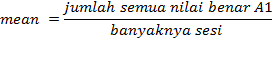 Berdasarkan mean level tersebut maka kriterian stabilitas yang digunakan adalah 15% (Sunanto,  2005: 94).Menghitung kriteria stabilitas Menghitung batas atasMenghitung batas bawah Untuk melihat data cenderung stabil atau tidak stabil (variabel) pada baseline 1 (A1), dapat dilihat dalam tampilan gafik berikut ini :Grafik 4.3 Kecenderungan Stabilitas Kondisi Baseline 1 (A1) Kemampuan BerhitungKecenderungan stabilitas 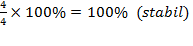 Hasil perhitungan kecenderungan stabilitas dalam kemampuan berhitung adalah 100%, artinya data yang diperoleh stabil dimana kemampuan berhitung sebelum penggunaan  media audio visual stabil. Data menunjukkan variabel akan tetapi menunjukkan data yang cenderung tidak ada perubahan, dengan demikian dapat segera diberikan intervensi.Intervensi (B)Untuk menentukan kecenderungan stabilitas dalam fase intervensi (B) terlebih dahulu dihitung maen level fase intervensi (B) yaitu :Menghitung maen lavel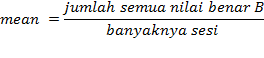 Berdasarkan mean level tersebut maka kriterian stabilitas yang digunakan adalah 15% (Sunanto, 2005: 94).Menghitung kriteria stabilitasMenghitung batas atasMenghitung batas bawah Untuk melihat data stabil atau tidak stabil (variabel) pada intervensi (B), maka dapat dilihat dalam tampilan gafik berikut ini :Grafik 4.4  Kecenderungan Stabilitas Kondisi Intervensi (B) Kemampuan BerhitungKecenderungan stabilitas 5/8 x 100 % = 62,5%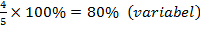 Hasil perhitungan kecenderungan stabilitas pada kemampuan berhitung diperoleh 62,5% artinya data yang diperoleh meningkat secara tidak stabil,dimana keterampilan siswa dalam berhitung pada saat penggunaan media audio visual meningkat secara tidak stabil. Namun menunjukkan peningkatan sehingga kondisi ini telah memungkinkan untuk dilanjutkan ke fase baseline 2 (A2) sebagai fase kontrol.Baseline 2 (A2) Untuk menentukan kecendrungan stabilitas dalam fase baseline 2 (A2) terlebih dahulu dihitung maen level fase baseline 2 (A2) yaitu :Menghitung maen lavel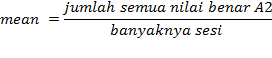 Berdasarkan mean level tersebut maka kriterian stabilitas yang digunakan adalah 15% (Sunanto, 2005: 94).Menghitung kriteria stabilitas Menghitung batas atasMenghitung batas bawah Untuk melihat data stabil atau tidak stabil (variabel) pada fase baseline 2 (A2), maka dapat dilihat dalam tampilan gafik berikut ini :Grafik 4.5  Kecenderungan Stabilitas Kondisi Baseline 2 (A2) Kemampuan BerhitungKecenderungan stabilitas 3/4 x 100 % = 75%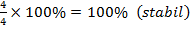 Hasil perhitungan kecenderungan stabilitas pada kemampuan berhitung  diperoleh 75, artinya data yang diperoleh meningkat secara stabil dimana kemampuan siswa dalam berhitungn meningkat setelah penggunaan media audio visual. Data menunjukkan stabilitas dan arah yang jelas.Berdasarkan data grafik –grafik kecenderungan stabilitas di atas maka tabel dimasukkan seperti dibawah ini :Tabel 4.5 Kecenderungan Stabilitas Kemampuan BerhitungKecenderungan stabilitas berdasarkan tabel 4.5 menunjukkan bahwa kemampuan berhitung pada fase baseline 1 (A1) berada pada presentase 100% dan termasuk dalam kategori stabil. Sedangkan pada fase intervensi (B) berada pada presentase 62,5% dan termasuk dalam kategori variabel dan fase baseline 2 (A2) berada pada presentase 75% dan termasuk dalam kategori variabel.Jejak Data Menentukan jejak data sama dengan estimasi kecenderungan arah seperti di atas. Dengan demikian pada tabel dapat dimasukkan seperti di bawah ini : Tabel 4.6  Kecenderungan Jejak Data Kemampuan BerhitungKecenderungan jejak data yang terdapat dalam tabel 4.6 menunjukkan bahwa kemampuan berhitung pada fase baseline 1 (A1) tidak ada perubahan. Sedangkan pada fase intervensi (B) dan fase baseline 2 (A2) kecenderungan jejak data naik atau membaik.Level Stabilitas dan RentangMenentukan level stabilitas dan rentang : sebagaimana dihitung sebelumnya di atas bahwa pada fase baseline 1 (A1) data stabil dengan rentang 25 – 25. Pada fase intervensi (B) data tidak stabil (variabel) dengan rentang 30 – 75. Pada fase baseline 2 (A2)  data stabil dengan rentang 860– 95. Dengan demikian pada tabel dimasukkan seperti di bawah ini : Tabel 4.7	Level Stabilitas dan Rentang Kemampuan BerhitungLevel Stabilitas dan Rentang yang berdasarkan  tabel 4.7 menunjukkan bahwa kemampuan siswa dalam berhitung pada fase baseline 1 (A1) stabil dari rentang skor 25 – 25. Sedangkan pada fase intervensi (B) variabel dari rentang skor 30 – 75 dan fase baseline 2 (A2) variabel dari rentang skor 80– 95.Perubahan LevelMenentukan perubahan level  dengan cara menghitung selisih data antara data terakhir dan data pertama pada tiap kondisi, selanjutnya menentukan arah :  membaik (+), memburuk (-), atau tidak ada perubahan (=).Tabel 4.8 Perhitungan Perubahan Level Kemampuan BerhitungBerdasarkan tabel 4.8 diperoleh data skor mengenai perhitungan perubahan level, hasil dari perubahan level kemampuan berhitung ini menunjukan besar kecilnya perubahan data dalam suatu kondisi. Pada baseline 1 (A1) presentasi stabilitasnya 0, pada intervensi (B) presentasi stabilitasnya 45, sedangkan pada baseline 2 (A2) presentasi stabilitasnya 15. Terlihat bahwa ada peningkatan pada tiap fase terhadap kemampuan berhitung melalui penggunaan media audio visual pada siswa autis kelas dasar I di SLB Negeri Pembina Tingkat Provinsi Sul-Sel Sentra PK-PLK. Selanjutnya data tersebut dimasukkan kedalam tabel 4.9 dibawah ini :Tabel 4.9 Perubahan Level Kemampuan BerhitungPerubahan level yang terdapat dalam tabel 4.9 menunjukkan bahwa kemampuan berhitung pada fase baseline 1 (A1) stabil dari rentang skor 25 – 25. Sedangkan pada fase intervensi (B) variabel dari rentang skor 30 – 75dan fase baseline 2 (A2) variabel dari rentang skor 80– 95.Tabel 4.10  Rangkuman Hasil Analisis Visual dalam Kondisi Kemampuan BerhitungPenjelasan tabel rangkuman hasil analisis visual dalam kondisi adalah sebagai berikut : Panjang kondisi atau banyaknya sesi pada kondisi baseline 1 (A1) yang dilakukan yaitu empat sesi, intervensi (B) delapan sesi, baseline 2 (A2)  empat sesi.Berdasarkan garis pada tabel di atas, diketahui bahwa kondisi baseline 1 (A1) arahnya tidak ada perubahan (=). Garis pada kondisi intervensi (B) kecenderung arahnya meningkat (+) dan kondisi baseline 2 kecenderung arahnya meningkat (+).Hasil perhitungan kecenderungan stabilitas pada baseline 1 (A1) yaitu 100%, artinya data yang diperoleh stabil. Kecenderungan stabilitas pada  intervensi (B) yaitu 62,5% artinya meningkat dan tidak stabil (variabel). Kondisi tersebut terjadi karena data yang diperoleh bervariasi, pada setiap sesi kemampuan QD dalam berhitung terus bertambah atau menaik. Sehingga perolehan data pada setiap sesi berbeda. Kecenderungan stabilitas pada baseline 2 (A2) yaitu 75%. Hal ini berarti data variabel.Penjelasan jejak data sama dengan kecenderungan arah (point b) di atas. Pada fase baseline 1 (A1) jejak datanya cenderung tidak ada perubahan dan pada fase intervensi (B) jejak data meningkat sedangkan fase baseline 2 (A2) jejak data berakhir juga dengan meningkat.Data pada fase baseline 1 (A1) tidak ada perubahan (=) dan datanya stabil dengan rentang 25 – 25. Pada fase intervensi (B) datanya menaik atau meningkat (+) dengan rentang 30 – 75, meskipun datanya meningkat secara tidak stabil (variabel). Pada fase baseline 2 (A2) data meningkat (+) secara stabil dengan rentang 80– 95.Pada fase baseline 1 (A1) tidak ada peningkatan (=). Pada fase intervensi (B) terjadi perubahan data yaitu meningkat (+) sebesar 40%. Pada fase baseline 2 (A2) terjadi peningkatan yaitu meningkat (+) sebesar 6,7 % (+).Analisis Antar KondisiKomponen-komponen  analisis  antar  kondisi  meliputi : a. jumlah variabel, b. perubahan kecenderungan dan efeknya, c. perubahan stabilitas, d. perubahan level, dan e. data overlap.Jumlah variabelJumlah variabel dalam hal ini adalah menentukan jumlah variabel yang diubah. Variabel yang diubah yaitu dari kondisi baseline (A) ke intervensi (B). Dengan demikian pada tabel dapat disajikan sebagai berikut :Tabel 4.11	Jumlah Variabel yang diubah dari Kondisi Baseline (A) ke Intervensi (B)Berdasarkan tabel 4.10 menunjukkan bahwa variabel yang diubah pada kondisi baseline (A) dan intervensi (B) adalah 1.Perubahan kecenderungan dan efeknyaMenentukan perubahan kecenderungan arah dan efeknya yaitu dengan mengambil kecenderungan arah pada analisis dalam kondisi. Dengan demikian pada tabel dapat dimasukkan seperti dibawah ini :Tabel 4.12 Perubahan Kecenderungan dan Efeknya Pada Kemampuan BerhitungPerbandingan kondisi antara baseline 1 (A1) dengan intervensi (B), bila dilihat dari perubahan kecenderungan arah yaitu naik, artinya kondisi menjadi membaik atau positif setelah intervensi (B) dilakukan. Sedangkan untuk kondisi antara intervensi (B) dengan baseline 2 (A2) yaitu naik, artinya kondisi semakin membaik atau positif.Perubahan stabilitasPerubahan stabilitas kemampuan berhitung disajikan dalam tabel sebagai berikut :Tabel 4.13 Perubahan Stabilitas Kemampuan BerhitungPerbandingan kondisi antara baseline 1 (A1) dengan intervensi (B), bila dilihat dari perubahan kecenderungan stabilitas yaitu stabil ke variabel. Sedangkan perbandingan kondisi intervensi (B) dengan baseline 2 (A2) dilihat dari kecenderungan stabilitas yaitu variabel ke variabel. Perubahan level Perubahan level kemampuan berhitung di sajikan dalam tabel sebagai berikut :Tabel 4.14 Perubahan Level Kemampuan BerhitungBerdasarkan tabel 4.14 menunjukan bahwa Perubahan level kemampuan berhitung dari kondisi baseline 1 (A1) ke intervensi (B) yaitu menaik atau membaik (+) sebesar 15%. Selanjutnya dari kondisi intervensi (B) ke baseline 2 (A2) yaitu menaik atau membaik (+) sebesar 10%.Presentase OverlapUntuk B/A1Lihat kembali batas bawah baseline 1 (A1) = 23,13 dan batas atas baseline 1 (A1) = 26,87Jumlah data poin (30,40,35,50,60,60,70,75) ada kondisi intervensi (B) yang berada pada rentang baseline 1 (A1) = 0Perolehan pada langkah (b) dibagi dengan banyaknya data point pada kondisi (B) kemudian dikalikan 100, maka hasilnya (0 : 8 ) x 100% = 0%Untuk melihat data overlap kondisi baseline 1(A1) ke intervensi (B), dapat dilihat pada grafik berikut ini :Grafik 4.6 Data Overlap Kondisi Baseline 1 (A1) ke Intervensi (B) Overlap = 0/8 X100% = 0%	Presentase 0% didapatkan dari fase baseline 1 (A1) ke fase intervensi (B) yang belum menggunakan media audio visual sehingga belum menunjukkan adanya peningkatan terhadap kemampuan berhitung pada subjek QD.Untuk A2/BLihat kembali batas bawah  intervensi (B) = 46,88 dan batas atas intervensi (B) = 58,12Jumlah data point (80,70,90,95) pada kondisi baseline 2 (A2) yang berada pada rentang intervensi (B) = 0Perolehan data pada langkah (b) dibagi dengan banyaknya data point pada kondisi baseline 2 (A2) kemudian dikalikan 100, maka hasilnya (0:4) X100% 	= 0%.	Untuk melihat data overlap kondisi intervensi (B) ke kondisi baseline 2 (A2), dapat dilihat dalam tampilan grafik berikut :Grafik 4.7 Data Overlap Kondisi Intervensi (B) ke  baseline 2 (A2)Overlap = 0/4 X 100% = 0%	Presentase 0% didapatkan dari fase intervensi (B) ke fase baseline 2 (A2) yang menunjukkan adanya peningkatan kemampuan berhitung melalui penggunaan media audio visual sebesar 0% sebagaimana presentase yang tergambar di atas.Tabel 4.15 Rangkuman Hasil Analisis Antar Kondisi Kemampuan BerhitungPenjelasan rangkuman hasil analisis visual atara kondisi adalah sebagai berikut :Jumlah variabel yang diubah adalah 1 dari kondisi baseline (A) ke intervensi (B).Perubahan kecenderungan dan efeknya antara kondisi baseline 1 (A1) dengan intervensi (B) kecenderungannya arahnya membaik. Hal ini berarti kondisi menjadi membaik atau positif setelah intervensi (B) dilakukan. Pada kondisi intervensi (B) dengan baseline 2 (A2), kecenderungannya semakin membaik atau positif.Perubahan stabilitas antara baseline 1 (A1) dengan intervensi (B) yakni stabil ke variabel, sedangkan pada kondisi intervensi (B) dengan baseline 2 (A2) yakni variabel ke variabel. Perubahan level antara kondisi baseline 1 (A1) dengan intervensi (B) meningkat 6,7%. Sedangkan antara kondisi intervensi (B) dengan baseline 2 (A2) terjadi perubahan yakni 6,6% atau meningkat.Data yang overlap pada kondisi baseline 1 (A1) dengan intervensi (B) adalah 0% sedangkan pada kondisi intervensi (B) dengan baseline 2 (A2) adalah 0%. Pemberian intervensi sangat berpengaruh terhadap target behavior, hal ini terlihat dari hasil peningkatan grafik.Pembahasan Kemampuan berhitung merupakan salah satu kemampuan yang harus dimiliki oleh setiap orang terutama bagi siswa. Permasalahan dalam penelitian ini adalah terdapat seorang siswa autis kelas dasar III SLB Negeri 1 Makassar yang memiliki kesulitan berhitung. Maka dari itu peneliti mengambil permasalahan tersebut dalam penelitian ini yaitu penggunaan media audio visual yang dipilih sebagai salah satu media yang diterapkan untuk memberikan pengaruh positif terhadap peningkatan kemampuan berhitung. Maka dari itu itu, media audio visual sangat efektif digunakan pada siswa autis karena memberikan pengaruh yang baik terhadap peningkatan kemampuan berhitung. Karena pada baseline 1 (A1) sebelum penggunaan media audio visual siswa belum mampu berhitung namun pada pemberian intervensi (B) siswa mampu dalam berhitung setelah penggunaan media audio visual. 	Themistoklis Semenderiadis,(2009) adalah :Audiovisual media play a significant role in the education process, particularly when usedextensively by both teacher and children. Audiovisual media provide children with many stimuli, due to their nature (sounds, images). They enrich the learning environment, nurturing explorations, experiments and discoveries, and encourage children to develop their speech and express their thoughts (Media audio-visual memainkan peran penting dalam proses pendidikan, terutama ketika digunakan oleh guru dan siswa. Media audio-visual memberikan banyak stimulus kepada siswa,karena sifat audio-visual/suara-gambar. Audio-visual memperkaya lingkungan belajar, memelihara eksplorasi, eksperimen dan penemuan, dan mendorong siswa untuk mengembangkan pembicaraan dan mengungkapkan pikirannya)..	Sementara itu Asra (2007) mengungkapkan bahwa media audio visual yaitu media yang dapat dilihat dan didengar, seperti film bersuara, video, televisi, dan sound slide. Sedangkan Rusman (2012) menjelaskan bahwa media audio visual yaitu media yang merupakan kombinasi audio dan visual atau bisa disebut media pandang-dengar. Contoh dari media audio visual adalah program video/televisi pendidikan, video/televisi instruksional, dan program slide suara (sound slide). Berdasarkan hal tersebut maka peneliti menggunakan media audio visual untuk meningkatkan kemampuan berhitung.Penggunaan media audio visual dilakukan dengan mengidentifikasi aspek-aspek intervensi lalu meminta siswa melakukan sesuai isi aspek. Dimana aspek tersebut merupakan langkah-langkah dalam berhitung yang harus dilakukan siswa sesuai tahapannya. Kegiatan tersebut dilakukan berulang-ulang sampai siswa dapat melakukan sesuai aspek yang berisi 15 item. Penelitian dilakukan selama satu bulan dengan jumlah pertemuan enam belas kali pertemuan atau enam belas sesi  yang dibagi kedalam tiga fase yakni empat sesi untuk fase baseline 1 (A1), delapan sesi untuk fase intervensi (B), dan empat sesi untuk fase baseline 2 (A2). Berdasarkan hasil penelitian yang telah dilakukan, pemberian intervensi dalam peningkatan kemampuan berhitung. Hal ini ditunjukkan dengan adanya peningkatan yang signifikan pada kemampuan berhitung sebelum dan setelah  penggunaan media audio visual dilihat dari Baseline-1 (A1) yaitu sebelum treatmen penggunaan media audio visual berada pada nilai rata-rata 25 artinya siswa berada pada kategori kurang, dimana siswa belum mampu dalam berhitung, dikarenakan belum adanya pengenalan media audio visual, untuk itu peneliti menggunakan media audio visual sehingga pada intervensi (B) berada pada rata-rata 52,5  artinya siswa berada pada kategori cukup dikarenakan siswa sudah mampu dengan menggunakan media audio visual, sedangkan pada Baseline-2 (A2) yaitu setelah penggunaan media audio visual berada pada nilai rata-rata 83,75  artinya murid berada pada kategori baik karena siswa mampu berhitung angka 1 sampai 10. Dari enambelas sesi , ada beberapa sesi terjadi perubahan nilai yang menurun, dikarena pada saat itu kesehatan QD kurang baik. Pencapaian hasil yang positif tersebut merupakan salah satu pengaruh dari media audio visual yang digunakan oleh peneliti dan sesuai dengan kebutuhan siswa autis. Media pembelajaran sangat memegang peran penting untuk peningkatan kemampuan siswa dalam melatih kemandirian, dimana berpengaruh pada aktivitas yang dilakukan siswa sehari-harinya.BAB VKESIMPULAN DAN SARANKesimpulanBerdasarkan hasil penelitian dan analisis data, disimpulkan bahwa :Pada fase baseline 1 (A1) atau sebelum penggunaan media audio visual kemampuan berhitung pada siswa mulai dari sesi pertama sampai dengan sesi keempat masih dalam kategori kurang berdasarkan skor yang diperoleh. Sedangkan pada fase baseline 2 (A2) atau setelah penggunaan media audio visual kemampuan berhitung pada siswa mulai dari sesi pertama sampai dengan sesi ke empat masuk dalam kategori baik berdasarkan skor yang diperoleh.Terdapat peningkatan kemampuan berhitung melalui penggunaan media audio visual pada siswa autis kelas dasar III di SLB Negeri 1 Makassar.SaranSehubungan dengan kesimpulan penelitian tersebut di atas, maka penulis mengajukan saran-saran sebagai berikut :Bagi guru SLB, kiranya dapat memilih dan menggunakan media audio visual dalam latihan-latihan berhitung yang relevan dengan pembelajaran yang diberikan agar dapat meningkatkan kemampuan berhitung pada siswa autis.Bagi peneliti selanjutnya, diharapkan dapat mengembangkan permasalahan penelitian ini dengan meneliti variabel lain yang terkait dengan kemampuan berhitung siswa autis. Bagi orang tua murid, kiranya bisa menjadi sumber informasi agar penggunaan media audio visual bisa diterapkan di rumah yang bisa membantu menangani anak autis dan meningkatkan kemampuan berhitung anak.DAFTAR PUSTAKAArikunto, Suharsimi. 1997. Prosedur Penelitian Suatu Pendekatan Praktek. Jakarta:   Rineka Cipta.Arsyad, A. 2014 Media Pembelajaran. Jakarta : PT Raja Grafindo Persada.Aswandi, Yosfan. 2005. Mengenal dan Membantu Penyandang Autisme. Jakarta: Departemen Pendidikan Nasional Direktorat Jenderal Pendidikan Tinggi Direktorat Pembinaan Pendidikan Tenaga Kependidikan dan Ketenagaan Perguruan Tinggi. Azhar. 2011. Media Pembelajaran. Jakarta : Rajawali Pers. Azwandi, 2005. Mengenal Dan Membantu Penyandang Autisme. Jakarta : Depdiknas Dirjen Pendidikan Tinggi.Elizabeth B. Hurlock, Perkembangan Anak jilid 2, Erlangga, Jakarta.Firmanawaty S. 2003. Mahir Matematika Melalui Permainan. Jakarta: Puspa SwaraHandojo, Y. 2003 . Autisma Petunjuk Praktis dan Pedoman Materi Untuk Mengajar  Anak Normal,Autis dan Perilaku Lain. Jakarta: PT.Bhuana Ilmu Populer.Hasibuan dan Mujiyono. 2000. Strategi Belajar Mengajar. Bandung: PT. Remaja Rosdakarya.Lestari, 2003. Konsep Matematika Untuk Anak Usia Dini. Jakarta : Direktorat Pembinaan Pendidikan Anak Usia Dini, Direktorat Jenderal Pendidikan Anak Usia Dini Nasional Dan Informal. Kementerian Pendidikan Dan Kebudayaan Tahun 2013.Muchtar, A Karim, dkk. 1996. Pendidikan Matematika 1. Jakarta : Departemen Pendidikan dan Kebudayaan Direktorat Jenderal Pendidikan Tinggi.Mudijito, Praptomo, dkk. 2008. Pendidikan Anak Autis. Jakarta : Depdikbud.Mudijito, Harizal, dkk. 2014. Layanan Pendidkan Transisi Anak Autis. Jakarta : Direktorat Pendidikan Khusus Dan Layanan Khusus.Rusman, Asra dkk. Media Audio Visual Untuk Pengajaran Pengarahan dan Penyuluhan. Jakarta : P.T Gramedia.Sinring, A dkk. 2012. Pedoman Penulisan Skripsi. Makassar: FIP .Sudjana, N. 2006. Penilaian Hasil Proses Belajar Mengajar. Bandung : PT Remaja.Sugiarmin,M.,Dkk.2004. Pedoman Penyelenggaraan Pendidikan Bagi Anak Autis. Dikna JabarSugiyono,2011. MetodePenelitianPendidikan. Bandung : Alfa beta.Sujarwanto. 2005. Terapi Okupasi untuk Anak Berkebutuhan Khusus. Jakarta:  Departemen Pendidikan Nasional Direktorat Jenderal Pendidikan Tinggi Direktorat Pembinaan Pendidikan Tenaga Kependidikan dan Ketenagaan Perguruan Tinggi.Sumarno.2011.blogelearning-unesa.ac.id. diunduh pada tanggal 04 oktober 2017 dari https://mediapembelajaranbahasaindonesia2013a.files.wordpress.comSunanto, J, dkk. 2006. Penelitian Dengan Subyek Tunggal. Bandung : Upi PressSusanto, Ahmad. 2011. Perkembangan Anak Usia Dini. Jakarta : Kencana Prenada Media Group. Themitoklis Semenderiadis. 2009. Penggunaan media audio-visual pada mata pelajaran ilmu pengetahuan alam di sekolah menengah pertama negeri I Pacitan. Diunduh pada tanggal 22 Agustus 2017 dari http://Jurnal.fkip.uns.ac.id/jurnal teknologi pendidikan dan pembelajaran Undang-undang republik indonesia. Nomor 20 tahun 2003 tentang sistema pendidikan nasional. (2009). Bandung: Rhusty Pulisher. Philia P, Devita. 2015. Meningkatkan Kemampuan Berhitung Anak Usia 5-6 Tahun di TK PKK Kartini Padokan Kidul Tirtonirmolo Kasihan Bantul . Yogyakarta : Universitas Negeri Yogyakarta.Purwanto. 2009. Evaluasi Hasil Belajar. Yogyakarta: Pustaka PelajarYuwono, Joko. (2012). Memahami Anak Autistik (Kajian Teoritik dan Empirik). Bandung : Alfabeta.Target BehaviorBaseline 1 (A1)Baseline 1 (A1)Baseline 1 (A1)Baseline 1 (A1)Intervensi (B)Intervensi (B)Intervensi (B)Intervensi (B)Intervensi (B)Intervensi (B)Intervensi (B)Intervensi (B)Baseline 2 (A2)Baseline 2 (A2)Baseline 2 (A2)Baseline 2 (A2)Target Behavior12345678910111213141516Kemampuan berhitung 555568710121214 1516141819Skor Maksimal20202020202020202020202020202020SesiSkorSkor MaksNilaiBaseline 1 (A1)Baseline 1 (A1)Baseline 1 (A1)Baseline 1 (A1)152025252025352025452025Intervensi (B)Intervensi (B)Intervensi (B)Intervensi (B)56203068204077203581020509122060101220601114207012152075Baseline 2 (A2)Baseline 2 (A2)Baseline 2 (A2)Baseline 2 (A2)13162080141420701518209016192095KondisiA1BA2Panjang Kondisi (Condition Length)484KondisiA1BA2Estimasi Kecenderungan ArahSkor tertinggi×  kriteria stabilitas  =Rentang stabilitas25    ×          0,15             =3,75Mean level+ setengah dari rentang stabilitas  =   Batas atas25 +                  1,87                         =  26,87Mean level─ setengah dari  kriteria stabilitas  =  Batas bawah25 ─                       1,87= 23,13Skor tertinggi×  kriteria stabilitas     =Rentang stabilitas75 ×          0,15                   =11,25Mean level+ setengah dari rentang stabilitas = Batas atas52,5 +                  5,62                 =   58,12Mean level-  setengah dari  kriteria stabilitas = Batas bawah52,5 -                5,62                               =    46,88Skor tertinggi×  kriteria stabilitas  =Rentang stabilitas95    ×          0,15             =14,25Mean level+ setengah dari rentang stabilitas  = Batas atas83,75 +                  7,12                   = 90,87Mean level─ setengah dari  kriteria stabilitas  = Batas bawah83,75 ─                      7,12               = 76,6KondisiA1BA2Kecenderungan StabilitasKondisiA1BA2Jejak dataKondisiA1BA2Level Stabilitas dan RentangFaseData pertama-Data terakhirBaseline 1 (A1)25-25Intervensi (B)30-75Baseline 2 (A2)80-95KondisiA1BA2Perubahan levelKondisiA1BA2Panjang kondisi 484Estimasi Kecenderungan Arah Kecenderungan Stabilitas Jejak DataLevel Stabilitas dan Rentang Perubahan  Level Perbandingan KondisiB/A1A2/BJumlah Variabel11Perbandingan KondisiA1/BB /A2Perubahan Kecenderungan dan Efeknya(=)                                  (+)(+)                   (+)Perubahan Kecenderungan dan Efeknya(Positif)(Positif)Perbandingan kondisiB/A1A2/BPerubahan kecenderungan stabilitasStabil ke VariabelVariabel ke VariabelPerbandigan KondisiB/A1A2/BPerubahan Level30 – 25(5)80– 75(5)KondisiB/A1A2/BJumlah variable11Perubahan Kecenderungan dan Efeknya(=)                 (+)                 (+)        (+)          Perubahan Kecenderungan dan Efeknya(Positif)(Positif)Perubahan StabilitasStabil ke    VariabelVariabel ke VariabelPerubahan Level30 – 25(5)80– 75(5)Data Overlap0%0%